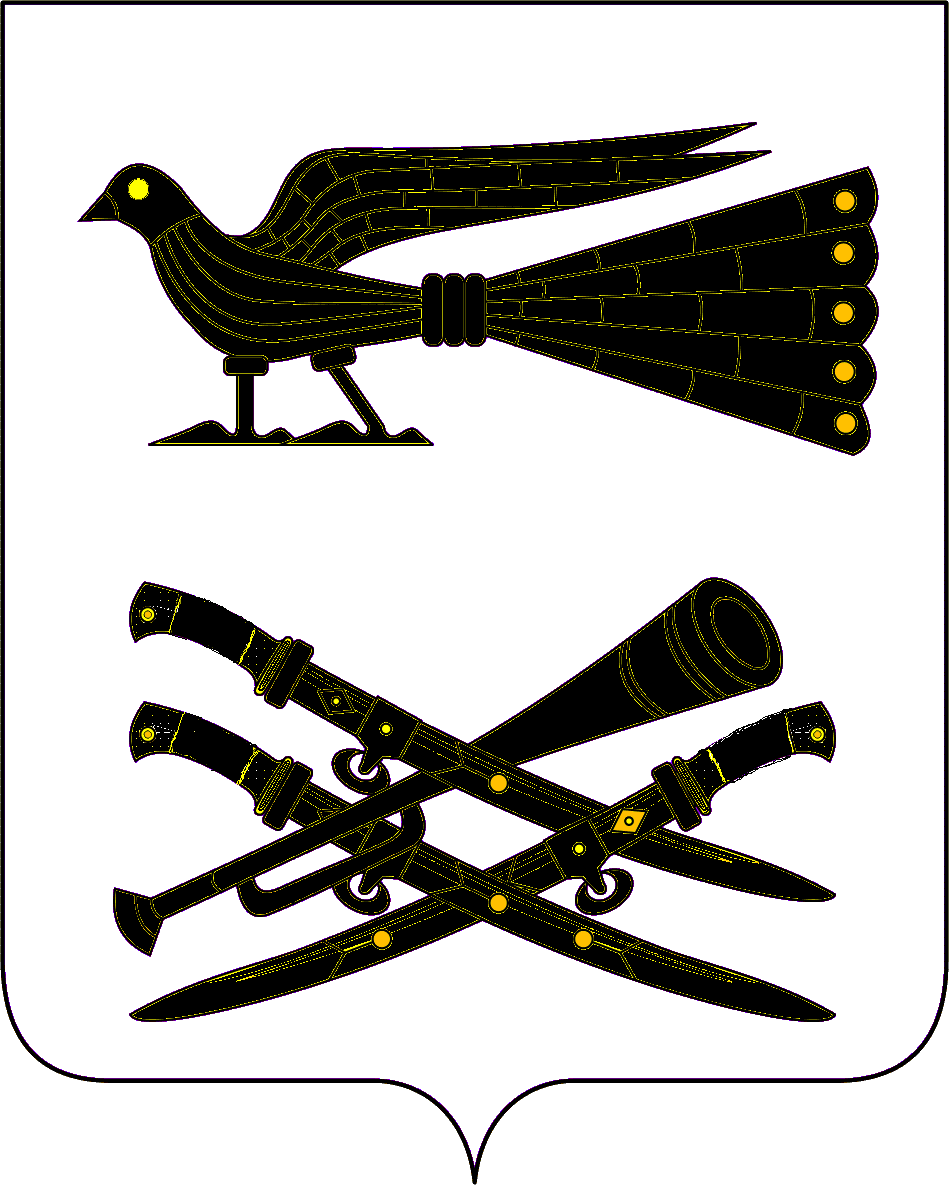 АДМИНИСТРАЦИЯ ЖУРАВСКОГО СЕЛЬСКОГО ПОСЕЛЕНИЯКОРЕНОВСКОГО РАЙОНАПОСТАНОВЛЕНИЕот 05 июня 2014 года                                                                                   № 109станица ЖуравскаяО заблаговременной подготовке безопасных районов к проведению эвакуационных мероприятий и распределения эвакуируемого населения из населенных пунктов Краснодарского края на территории Журавского сельского поселения Кореновского района при введении военного положения и в военное время  Во исполнение постановления администрации муниципального образования Кореновский район от 14 февраля 2014 года № 1-с  «О заблаговременной подготовке безопасных районов к проведению эвакуационных мероприятий и распределения эвакуируемого населения из населенных пунктов Краснодарского края на территории Кореновского района при введении военного положения и в военное время», п о с т а н о в л я ю:1. Утвердить расчет рассредоточиваемого населения на территории Журавского сельского поселения Кореновского района при введении военного положения и в военное время (приложение № 1).2. Утвердить расчет рассредоточиваемого населения на территории Журавского сельского поселения Кореновского района при возникновении региональной чрезвычайной ситуации (приложение № 2).3. Утвердить перечень приемных эвакуационных пунктов на территории поселения (приложение № 3).4. Уполномоченному по гражданской обороне и чрезвычайным ситуациям Журавского сельского поселения Кореновского района Т.А.Мацко организовать разработку формализованных документов приемного эвакуационного пункта, отрабатываемых в период подготовки и проведения эвакуационных мероприятий на территории поселения,разработать функциональные обязанности личного состава приемных эвакуационных пунктов.5. Контроль за исполнением постановления оставляю за собой.6. Постановление вступает в силу после его официального обнародования.Исполняющий обязанностиглавы Журавского сельского поселенияКореновского района                                                                    И.В.СолодовникПРИЛОЖЕНИЕ № 1УТВЕРЖДЕНпостановлением администрацииЖуравского сельского поселенияКореновского районаот 05 июня 2014 года № 109РАСЧЕТрассредоточиваемого населения на территории Журавского сельского поселения Кореновского района при введении военного положения и в военное времяИсполняющий обязанностиглавы Журавского сельского поселенияКореновского района                                                                                                                                                 И.В.СолодовникПРИЛОЖЕНИЕ № 2УТВЕРЖДЕНпостановлением администрацииЖуравского сельского поселенияКореновского районаот 05 июня 2014 года № 109РАСЧЕТрассредоточиваемого населения на территории Журавского сельского поселения Кореновского района при возникновении чрезвычайной ситуацииИсполняющий обязанностиглавы Журавского сельского поселенияКореновского района                                                                                                                                                 И.В.СолодовникПЕРЕЧЕНЬприемных эвакуационных пунктов на территории Журавского сельского поселения Кореновского районаИсполняющий обязанностиглавы Журавского сельского поселенияКореновского района                                                                    И.В.СолодовникНаселенные пунктыКоличествожилыхдомовЖилаяплощадьАдми-нистра-тивныхзданийПлощадьРазмещаетсяРазмещаетсяРазмещаетсяНаселенные пунктыКоличествожилыхдомовЖилаяплощадьАдми-нистра-тивныхзданийПлощадьМестноенаселениеЭвакуированноенаселениеВсегостаница Журавская хутор Казаче-Малеваный870       1984455099004       155485222765640400010006765  1640Населенные пунктыКоличествожилыхдомовЖилаяплощадьАдми-нистра-тивныхзданийПлощадьРазмещаетсяРазмещаетсяРазмещаетсяНаселенные пунктыКоличествожилыхдомовЖилаяплощадьАдми-нистра-тивныхзданийПлощадьМестноенаселениеЭвакуированноенаселениеВсегостаница Журавская хутор Казаче-Малеваный870         1984455099004       155485222765640700010009765  1640ПРИЛОЖЕНИЕ № 3УТВЕРЖДЕНпостановлением администрацииЖуравского сельского поселенияКореновского районаот 05 июня 2014 года № 109№ п/пАдрес расположения№ телефонаПропускная способностьВремя приведения в готовность1станица Журавская,улица Красная,19 25-1-53,25-1-13500Ч+42станица Журавская,улица Красная,2325-2-842000Ч+43станица Журавская,улица Красная,12 25-3-39,25-1-082000Ч+44станица Журавская,улица Северная,68 25-1-78,25-1-682500Ч+45хутор Казаче-Малеваный,улица Лунева,6326-3-481000Ч+4